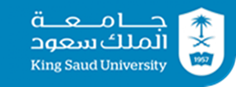 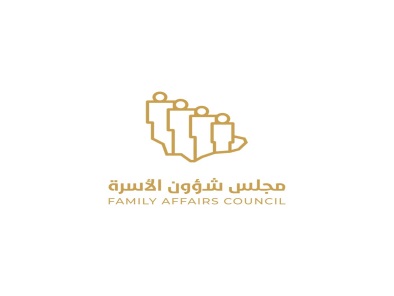 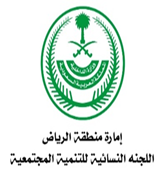 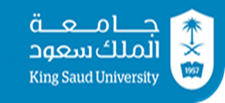        لجنة مشروع تنمية الأسرة                                                      استمارة تقييم من أجل تقييم الدورة التدريبية , نرجو لطفاً وضع التقييم الملائم لكل فقرة من الفقرات التاليةاولاً: معلومات عامةأ/ المـــدربة:ب/ الحقيبة التدريبية ثانيا / ملاحظــــــــــــــات او مقترحات اخرى :....................................................................................................................................................................................................................................................................اسم البرنامج التدريبي  اسم المدربة        مكان الانعقادتاريخ الانعقادمدة البرنامج  معايير التقييمضعيفمقبولجيدجيد جداممتازعرض محتوى الدورة بشكل مرتب ومنظمقدرته على شرح محتوى الدورةالمدرب لديه توازن بين مهارات العرض ومهارات النقاشقدرة المدرب على توصيل المعلومةيتميز المدرب بطلاقة الحديث ووضوح الصوت معايير التقييم ضعيفمقبولجيدجيد جداممتازاحتوت المادة التدريبية لعدد من الأنشطة والتدريبات العمليةأسهم محتوى الدورة في إثراء معارفي ومهاراتيتنظيم وسهولة محتوى المادة العلميةمستوى رضاك  العام للحقيبة التدريبية    التقـييم  العــام للــدورة التدريبيــة ممتازجيد جداجيدمتوسطضعيف   التقـييم  العــام للــدورة التدريبيــة 